1. odgojno-obrazovna skupinaPREDLOŽENI PLAN AKTIVNOSTI ZA RAZDOBLJE 4.11. - 6.11.2020.Prema planiranom planu i programu rada u školskoj godini 2020./2021. u nastavku Vam navodim programska područja s planiranim nastavnim jedinicama te prijedlog aktivnosti za navedene sadržaje.KOMUNIKACIJA (4 sata na tjedan)Predvještine čitanja: Prepoznavanje istih slikaZa obradu ove nastavne jedinice priložena Vam je digitalni interaktivni sadržaj pod nazivom „Predvještine čitanja – Prepoznavanje istih slika.“Također, ukoliko kod kuće imate memory igru ili npr. duplikate „zumića“ možete i to iskoristiti u vježbanju ove nastavne jedinice. Stvorite okružje prikladno za rad. Oslobodite mjesto na stolu ili na podu te ispred djeteta stavite ukupno četiri sličice (dvije jednake sličice (npr. dvije sličice jabuke) i dvije različite slike (npr. jedna slika pčele i jedna ptice). Sliku jabuke stavite ispred djeteta, a ostale slike postavite iznad toga (pogledajte Sliku 1.) Recite djetetu „Gdje je ista takva slika?“, pokazujući prstom na sliku koja se nalazi ispred djeteta. Ukoliko je potrebno pružite djetetu pomoć na način da svoj prst usmjerite prema točnom odgovoru. Zadatak djeteta je pronaći istu sliku i staviti je pored slike koja se nalazi ispred njega (Slika 2). 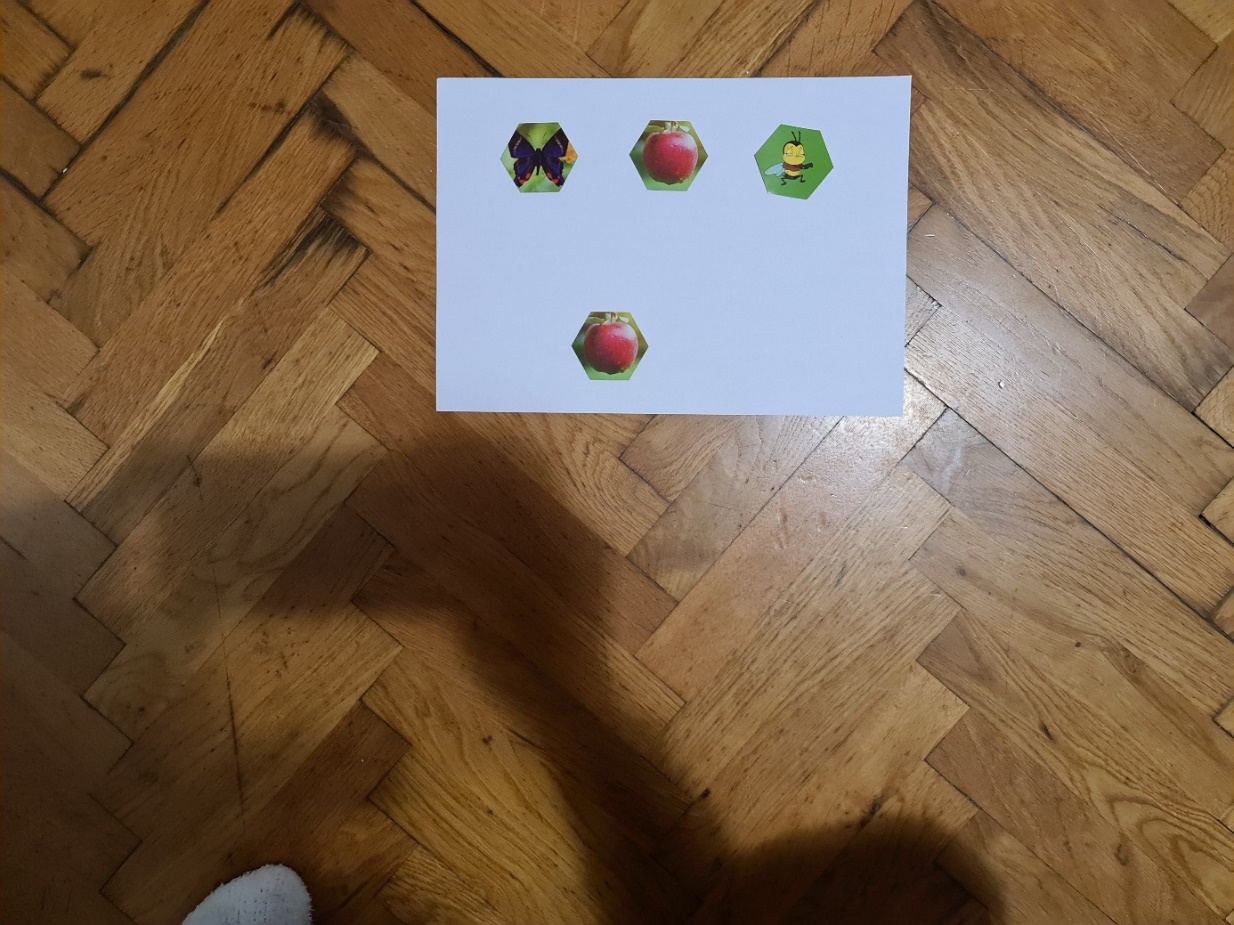 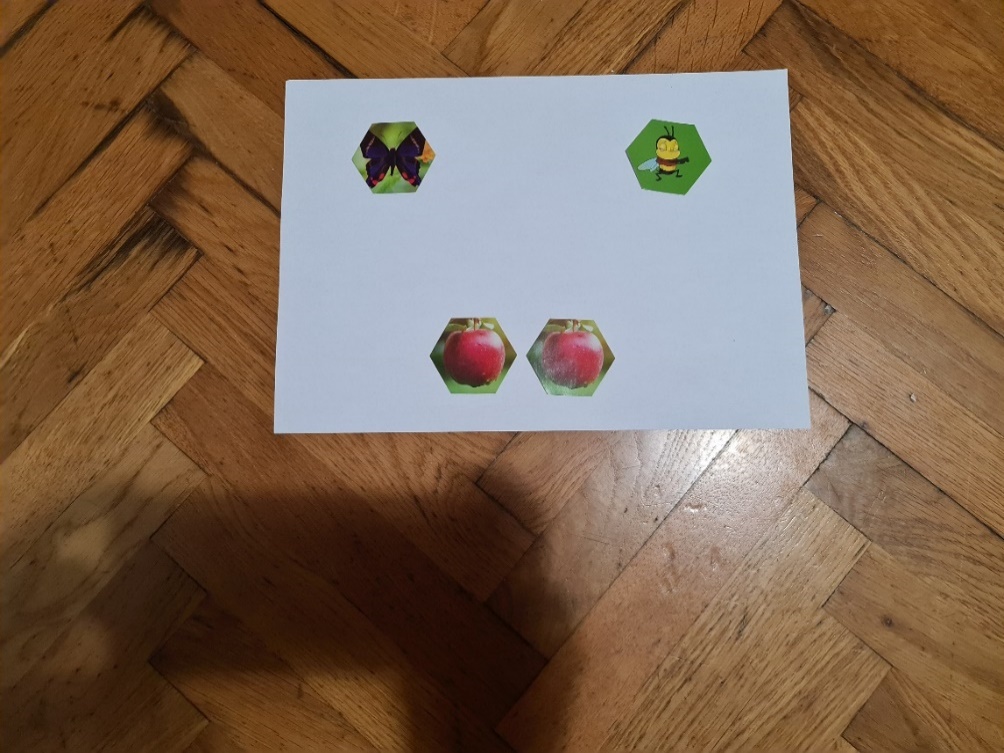 Slika 1. 				Slika 2.RADNI ODGOJ (4 sata na tjedan)Vježbe fine motorike: Pravilno držanje i uporaba škaraPružite djetetu škare i recite mu da ih primi (npr. „Primi škare.“), promatrajte hoće li ih dijete samostalno pravilno primiti. Ukoliko ih dijete nije samostalno primilo namjestite mu palac na gornji dio škara, a kažiprst na donji dio škara.Neka dijete potom vježba otvaranje i zatvaranje škara (ukoliko je potrebno Vašim rukama stiskajte i otpuštajte stisak kako biste stimulirali rad škara).Za kraj aktivnosti pružite djetetu A5 papir te ga pustite neka proizvoljno reže papir. TJELESNA I ZDRAVS TVENA KULTURA (6 sati na tjedan)Sposobnost uspostavljanja i održavanja ravnoteže: Održavanje ravnoteže u kretanju po podlogama različitih taktilnih kvalitetaAko Vas posluži lijepo vrijeme, izađite s djetetom iz kuće. Hodajte po različitim površinama (po betonu, travi, pijesku, kamenju, zemlji…). Neka dijete obuje tenisice tankog đona kako bi što više osjetio taktilne podražaje i promjene. Promatrajte kako se dijete snalazi na kojoj površini i održava li ravnotežu. Možete ponijeti i neki autić i dopustiti djetetu da se igra autićem po različitim površinama (po betonu će se auto voziti i spuštati bez problema, dok će na travi ili šljunku dijete morati cijelo vrijeme pomicati auto). Promatrajte koju će površinu dijete radije birati.UPOZNAVANJE ŠKOLE I UŽE OKOLINE (4 sata na tjedan)Odnosi među predmetima: Upoznavanje veličine predmeta (veliko/malo)Za obradu navedene nastavne jedinice možete koristiti predmete koje imate kod kuće (npr. veće kocke i manje kocke ili manje i veće lopte). Ispred djeteta, s njegove lijeve strane, stavite npr. jednu malu kocku (i imenujete „Ovo je malo“) , a s njegove desne strane jednu veliku kocku (i imenujete „Ovo je veliko“). Dodajte djetetu potom preostale kocke na način da mu dajete jedan po jedan predmet i imenujete njegovu veličinu. Djetetov je zadatak staviti predmet u pripadajuću skupinu (veliko ili malo).Na jednak način kao što je prethodno navedeno, aktivnost možete provesti na dvorištu s malim i velikim kamenima.Šećite svojim mjestom. Dok šećete promatrajte oko sebe, uspoređujte veličine, verbalizirajte i pokazujte prstom dok govorite (npr. „Ovo je velika kuća, a ovo je mala“, „Ovo je veliko drvo, a ovo je malo“).SKRB O SEBI (3 sata na tjedan)Navike za vrijeme obroka: Pravilna upotreba pribora za pićeKada je vrijeme doručka, ručka, večere i/ili međuobroka, odnosno kada Vam dijete da do znanja da je gladno odvedite ga do uobičajenog mjesta za jelo i poslužite mu hranu i piće. Verbalnim uputama ga usmjeravajte da samostalno pije.Omogućite djetetu nekoliko različitih izbora pića kako bi samostalno odabralo što želi piti.SOCIJALIZACIJA (2 sata na tjedan)Uspostavljanje odnosa učenik – učenik: Dodavanje predmeta drugom učeniku na zahtjev učiteljiceU zajedničkim dnevnim aktivnostima zatražite od djeteta da vam nešto doda (neka to budu stvari za koje ste sigurni da ih dijete poznaje – npr. „Dodaj mi mobitel/tanjur/jabuku…).U aktivnost možete uključiti braću i članove šire obitelji na način da djetetu date npr. tanjur i kažete mu „Dodaj bratu tanjur.“RAZVOJ KREATIVNOSTI – GLAZBENA KREATIVNOST (1 sat na tjedan)Elementarno muziciranje: Pljeskanje rukama uz promjenu brzine pokreta (brzo/sporo) - imitacijaSjednite ispred djeteta (kako bi vas dijete moglo dobro vidjeti). Za početak krenite sporo pljeskati (kroz tri sekunde) i zatražite od djeteta da ponovi za vama (recite mu „Ponovi za mnom“); ukoliko je potrebno fizički primite njegove ruke i ponovite vaš pljesak. Pohvalite dijete za trud i sudjelovanje u radu (recite mu „Bravo“ ili „Daj 5“).Isto to ponovite za brzo pljeskanje – u vremenskom intervalu od tri sekunde pokušajte brzo pljeskati te zatražite od djeteta da ponovi za vama (recite mu „Ponovi za mnom“); ukoliko je potrebno fizički primite njegove ruke i ponovite vaš pljesak. Pohvalite dijete za trud i sudjelovanje u radu (recite mu „Bravo“ ili „Daj 5“).Bitno je da kod ove izvedbe usmjerite pažnju djeteta na sebe i svoje pljeskanje. Kod toga mijenjajte tonalitet glasa i izraze lice (potrudite se da imate veseo, vedar i nasmijan izraz lica). Važno je da dijete uoči Vas i Vaše emocionalne izraze kako bi i samo moglo iskazivati isto.Poštovani roditelji, navedene aktivnosti su prijedlog aktivnosti koje pokušajte uklopiti u Vašu svakodnevicu. Pokušajte ih realizirati u što prirodnim situacijama i kroz igru. Ne trebate se opterećivati točnim brojem „odrađenih“ sati kroz dan, već se usmjerite na ponavljanje aktivnosti kroz cijeli tjedan, u što većem broju i u vremenu koje Vama odgovara. Također, predložene aktivnosti možete mijenjati ovisno o situaciji, proširivati i nadograđivati, no bitno je da navedena jedinica bude obuhvaćena izvedenom aktivnošću.Razrednica 1.OOS:Martina Sonički, mag.rehab.educ.